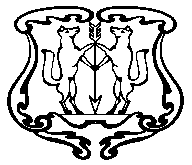 АДМИНИСТРАЦИЯ ГОРОДА ЕНИСЕЙСКАКрасноярского краяРАСПОРЯЖЕНИЕОб определении рейтинга	В соответствии с постановлением администрации города от 20.06.2014 № 167-п «Об утверждении  порядка, методики оценки качества финансового менеджмента главных распорядителей средств бюджета города», руководствуясь статьями  5, 8, 37 и 39 Устава города Енисейска:	1. Отделу экономического развития, предпринимательской деятельности и торговли администрации города (Помалейко Н.Г.),  по результатам эффективности выполнения муниципального задания муниципальными учреждениями, подведомственными администрации города,  составить рейтинг учреждений  по критерию «Итоговая оценка выполнения муниципального задания» и в срок до 27.03.2017г. разместить на официальном интернет-портале органов местного самоуправления города Енисейска www.eniseysk.com.	2. Контроль за исполнением настоящего распоряжения возложить на заместителя главы города Черемных Н.В.	   3. Распоряжение вступает в силу со дня подписания.Глава города                                                                                                      И.Н. АнтиповВерещагина Татьяна Геннадьевна,(839195)2-26-84 Приложениек распоряжению администрации города                                                                          от «  27 »  03  2017г.  №  319  -р	«    27    »     03    2017г.г. Енисейск№   319  -р№п/пНаименование учрежденияИтоговая оценка выполнения муниципального задания, %Местов рейтинге12341.МБУ "Молодежный центр г. Енисейска"10012.МБУ ДО "Детско-юношеская спортивная школа " г. Енисейска имени Г.П. Федотова10013.МАУ "Центр развития физической культуры и спорта" города Енисейска10014.МБУ "Енисейский городской информационный центр"1001